"Colegio Diego Velázquez, trabaja para proteger el Medio Ambiente y las Futuras Generaciones"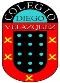 LISTA DE ÚTILES ESCOLARES 20191° BÁSICO  1 Libreta ComunicacionesLENGUAJE Y COMUNICACIÓN  1     Cuaderno College Cuadro Grande 100 Hojas forrados con (forro rojo).    1 Cuaderno College Caligrafía horizontal 100 Hojas forrado con (forro rojo)   MATEMÁTICA  1    Cuaderno College matemática cuadro grande 100 hojas (forro  azul).HISTORIA  1 Cuaderno College Cuadro Grande 100 Hjs (forro plástico rosado).CIENCIAS NATURALES1 Cuaderno College Cuadro Grande 100 Hjs (forro plástico verde).INGLÉS  1     Cuaderno College Cuadro Grande 80 Hjs. (forro plástico naranjo).RELIGIÓN  1    Cuaderno College caligrafía Horizontal   80 Hjs (forro plástico celeste).TRAER  TODO MARCADO:  1     Estuche con cierre con lápiz grafito, goma, sacapunta, lápiz bicolor, lápices de colores, destacador verde o amarillo, 1 pegamento en barra, 1 tijera punta roma,  1 regla, 1 goma de borrar. 1     caja de    Lápiz Grafito     4  lápices Bicolor    1     Estuche de lápices de cera 12  colores    4     Pegamento en barra no tóxico  4     Goma para borrar de miga    1     Estuche Plasticinas de 12 colores marcado 1     Block chicos H- 10 marcado   1     Block grande  1      Estuche  Cartulinas de colores.   1     Estuche de goma Eva de 10 colores  1     Plumón permanente  1     Cola fría escolar lavable 500 grs.   1     Pliego de papel Kraft  1      Pliegos papel Aconcagua   1      Cinta masking tape     1    Paquete de fundas plásticas 10 unidades tamaño oficio como organizador de pruebas y guías   1     Carpeta   color rojo  y otra azul.               1  Cinta adhesiva  transparente ancha. EDUCACIÓN FÍSICA DAMAS   Buzo oficial del colegio, polera y calza oficial del colegio y zapatillas deportivas (blancas o negras)		Bolso:  con    una  toalla,  jabón,  desodorante,  chalas  plásticas  para  el  baño,  peineta,  colonia,  una  polera  del  colegio  de recambio.VARONES   Buzo oficial del colegio, polera y  short oficial del colegio   Zapatillas deportivas (blancas o negras)		Bolso:  Con    una  toalla,  jabón,  desodorante,  chalas  plásticas  para  el  baño,  peineta,  colonia,  una  polera  del  colegio  de recambio.	Le recordamos que la lista de materiales   solicitados fue desarrollada pensando en facilitar el desempeño de su pupilo, por lo que se hace indispensable que usted cumpla con ella en su totalidad.	El  uniforme,  útiles  de  aseo,  equipo  de  gimnasia  y  materiales  del  alumno  deben  venir  debidamente  marcados  con  su nombre y curso.  Mantener una buena presentación personal e higiene es sinónimo de salud